DIRECȚIA GENERALĂ DEȘEURI, SITURI CONTAMINATE ȘI SUBSTANȚE PERICULOASE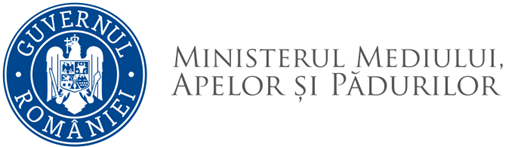 Nr. 105642/DGDSCSP/11.03.2020REFERAT DE APROBAREa Ordinului privind aprobarea Metodologiei de investigare a siturilor potențial contaminate și a celor contaminatePrezentul referat de aprobare este elaborat în conformitate cu prevederile art.6 alin.(3) și art.30 alin.(1) lit. c) și alin.(2) din Legea nr.24/2000, republicată, privind normele de tehnică legislativă pentru elaborarea actelor normative, republicată, cu modificările și completările ulterioare, reprezentând instrumentul de prezentare și motivare a proiectului de ordin comun privind aprobarea Metodologiei de investigare a siturilor potențial contaminate și a celor contaminate.Baza legală a proiectului de ordin comun supus aprobării o constituie prevederile articolului 27 din Legea nr.74/2019 privind gestionarea siturilor potențial contaminate și a celor contaminate. Potrivit acestui articol „metodologia de investigare a siturilor potențial contaminate și a celor contaminate se aprobă prin ordin comun al conducătorilor autorității publice centrale pentru protecția mediului, autorității publice centrale pentru ape și păduri și autorității publice centrale pentru dezvoltare regională și administrație publică”.Potrivit prevederilor art. 50 alin. (2) din Legea nr.74/2019 privind gestionarea siturilor potențial contaminate și a celor contaminate, „în termen de 12 luni de la data intrării în vigoare a prezentei legi, autoritatea publică centrală pentru protecția mediului elaborează metodologia de investigare a siturilor potențial contaminate și a celor contaminate precum și metodologia de remediere a siturilor contaminate”.Având în vedere cele de mai sus, supunem spre analiză și aprobare proiectul de Ordin comun privind aprobarea Metodologiei de investigare a siturilor potențial contaminate și a celor contaminate. Cosmin Dorin TeodoruDirector GeneralBd. Libertăţii, nr.12, Sector 5, BucureştiTel.: +4 021 4089591website: www.mmediu.ro